Your recent request for information is replicated below, together with our response.- The number of times Police Scotland has received warnings about fentanyl.-Any and all internal Police Scotland communications/documents on fentanyl. This should include (but not be limited to) all emails, memos, letters.Having considered these questions in terms of the above Act, I regret to inform you that I am unable to provide you with the information you have requested, as it would prove too costly to do so within the context of the fee regulations.  As you may be aware the current cost threshold is £600 and I estimate that it would cost well in excess of this amount to process your request. As such, and in terms of Section 16(4) of the Freedom of Information (Scotland) Act 2002 where Section 12(1) of the Act (Excessive Cost of Compliance) has been applied, this represents a refusal notice for the information sought.By way of explanation, Police Scotland operates a number of crime and incident recording systems. There are also over 22, 000 members of staff who each have their own email addresses along with associated department email addresses and network locations throughout the force.  Whilst robust statistical analysis can be made of the data held on each of our systems, they are not, at present, designed to enable the retrieval of the highly specific information as per your request. In this instance, it is not possible to carry out a force wide search for specific terms or keywords on our crime/incident/email and network systems.-The number of times fentanyl has been seized by Police Scotland.Having considered this question in terms of the Act, I regret to inform you that Section 12(1) of the Act again applies.By way of explanation, Misuse of Drugs offences are not categorised by drug type and or class. Therefore the only way to provide an accurate response to your request would be to manually examine each and every relevant crime report to establish which controlled drug(s) are detailed in each case, estimated value and the circumstances leading to the seizures.  You should also note that for the most recent periods, it will be likely that forensic testing will be ongoing and controlled drugs will not have been confirmed.You can access our performance stats, via the following link: How we are performing - Police Scotland.The Scottish Government also publishes statistics: https://www.gov.scot/collections/drug-seizures-and-offender-characteristics/ If you require any further assistance please contact us quoting the reference above.You can request a review of this response within the next 40 working days by email or by letter (Information Management - FOI, Police Scotland, Clyde Gateway, 2 French Street, Dalmarnock, G40 4EH).  Requests must include the reason for your dissatisfaction.If you remain dissatisfied following our review response, you can appeal to the Office of the Scottish Information Commissioner (OSIC) within 6 months - online, by email or by letter (OSIC, Kinburn Castle, Doubledykes Road, St Andrews, KY16 9DS).Following an OSIC appeal, you can appeal to the Court of Session on a point of law only. This response will be added to our Disclosure Log in seven days' time.Every effort has been taken to ensure our response is as accessible as possible. If you require this response to be provided in an alternative format, please let us know.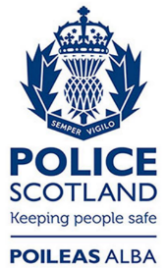 Freedom of Information ResponseOur reference:  FOI 23-2405Responded to:  06 October 2023